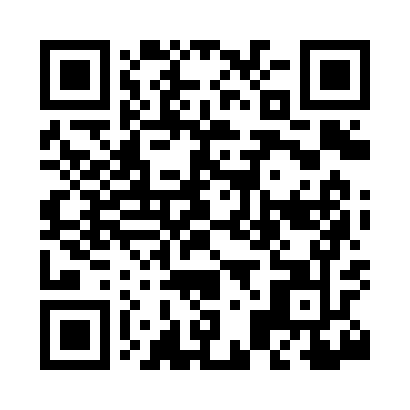 Prayer times for Severs, Iowa, USAMon 1 Jul 2024 - Wed 31 Jul 2024High Latitude Method: Angle Based RulePrayer Calculation Method: Islamic Society of North AmericaAsar Calculation Method: ShafiPrayer times provided by https://www.salahtimes.comDateDayFajrSunriseDhuhrAsrMaghribIsha1Mon4:015:431:175:198:5110:332Tue4:025:431:175:198:5110:323Wed4:025:441:175:198:5110:324Thu4:035:441:175:198:5010:315Fri4:045:451:185:198:5010:316Sat4:055:461:185:198:5010:307Sun4:065:461:185:198:4910:308Mon4:075:471:185:198:4910:299Tue4:085:481:185:198:4910:2810Wed4:095:481:185:198:4810:2711Thu4:105:491:185:198:4810:2712Fri4:115:501:195:198:4710:2613Sat4:125:511:195:198:4710:2514Sun4:135:511:195:198:4610:2415Mon4:155:521:195:198:4510:2316Tue4:165:531:195:198:4510:2217Wed4:175:541:195:198:4410:2118Thu4:185:551:195:198:4310:2019Fri4:195:561:195:198:4210:1820Sat4:215:561:195:188:4210:1721Sun4:225:571:195:188:4110:1622Mon4:235:581:195:188:4010:1523Tue4:255:591:195:188:3910:1324Wed4:266:001:195:188:3810:1225Thu4:276:011:195:178:3710:1126Fri4:296:021:195:178:3610:0927Sat4:306:031:195:178:3510:0828Sun4:316:041:195:168:3410:0629Mon4:336:051:195:168:3310:0530Tue4:346:061:195:168:3210:0331Wed4:366:071:195:158:3110:02